（要領-１）	（Ａ４）平成	年	月	日横浜市契約事務受任者 横浜市政策局長	小林一美所 在 地 商号又は名称 代表者職氏名質	問	書業務名：平成28年度旧上瀬谷通信施設返還跡地利用調査業務委託（その２）回答の送付先注：質問がない場合は質問書の提出は不要です。（要領－２）	（Ａ４）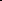 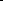 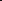 【業務実施体制】注：所属・役職については、提案書の提出者以外の企業等に所属する場合は、企業名等についても記載してください。また、有資格者については資格を証する書類（技術士登録等証明書等、 写し可。）を添付してください。（要領－３）	（Ａ４）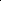 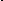 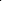 【業務実績】本業務における役割：	氏名：注：今回業務と同種・類似業務等を中心に、できる限り詳細に記入してください。また、契約書 及び仕様書等を添付してください。●委託期間中の手持ち業務の状況（要領－４）	（Ａ３）【提案内容】（様式１）平成	年	月	日横浜市契約事務受任者 横浜市政策局長	小林一美所	在	地 商号又は名称代表者職氏名	印参 加 意 向 申 出 書次の件について、プロポーザルの参加を申し込みます。件名：平成28年度旧上瀬谷通信施設返還跡地利用調査業務委託（その２）連絡担当者所属 氏名 電話 ＦＡＸE－mail（様式２）平成	年	月	日横浜市契約事務受任者 横浜市政策局長	小林一美所	在	地 商号又は名称代表者職氏名	印誓	約	書下記の資格要件については、事実と相違ないことを誓約します。記以上１	平成 28年度横浜市一般競争入札参加有資格者名簿（測量・設計等）に登載されています。２	１の名簿において、営業種目「建設コンサルタント等の業務」、細目Ａ（建設コンサルタント・ 都市計画・まちづくり」が１位となっています。３	平成 28年度横浜市一般競争入札参加有資格者名簿（物品・委託等）に登載され、営業種目「各種調査企画」、細目Ｂ（コンサルティング（建設コンサル等を除く））が１位で登録されています。４	業務従事者のうち、２名以上が技術士建設部門（都市及び地方計画）を有しています。５　業務従事者のうち、１名以上が土地区画整理士を有しています。５	地方自治法施行令（昭和 22 年政令第 16 号）第 167 条の４の規定に該当していません。６	成年被後見人、被保佐人、被補助人及び未成年ではありません。７		破産法（平成 16 年法律第 75 号）に基づき破産手続開始の申立てがなされた者及びその開始 決定がされている者ではありません。８	銀行取引停止処分を受けていません。９	会社更生法(昭和 27 年法律第 172 号)に基づく更生手続き開始の申立又は民事再生法(平成 11年法律 225 号)に基づく再生手続きの申立がなされている者(更生又は再生の手続開始の決定がなされている者で履行不能に陥るおそれがないと横浜市が認めたものを除く。)　ではありません。10	参加意向申出書および提案書の提出期限から受託者の特定の日までの期間、横浜市一般競争入札参加停止及び指名停止等措置要綱（最近改正平成 27 年４月１日）の規定による指名停止を 受けていません。11  平成28 年度旧上瀬谷通信施設返還跡地利用調査業務委託（その２）の完了まで、業務を履行できます。（様式３）平成	年	月	日（商号又は名称）（代表者職氏名）	様横浜市契約事務受任者 横浜市政策局長	小林一美参加資格確認結果通知書次の件について、参加資格確認結果を通知します。件名：平成28年度旧上瀬谷通信施設返還跡地利用調査業務委託（その２）結果：資格を有することを認めます。結果：次の理由により、資格を有することを認められません。（理由）××のため※上記理由について説明を希望される方は、 年 月 日までに政策局基地対策課へその旨を記載した書面を提出してください。連絡担当者所属 氏名 電話 ＦＡＸE－mail（様式４）平成	年	月	日横浜市契約事務受任者 横浜市政策局長	小林一美所	在	地 商号又は名称代表者職氏名	印提	案	書次の件について、提案書を提出します。件名：平成28年度旧上瀬谷通信施設返還跡地利用調査業務委託（その２）添付書類１	業務実施体制（要領－２）２	業務実績（要領－３）３	提案内容（要領－４）４	参考見積書連絡担当者所属 氏名 電話 ＦＡＸE－mail（様式５）（商号又は名称）（代表者職氏名）	様平成	年	月	日横浜市契約事務受任者 横浜市政策局長	小林一美プロポーザル関係書類提出要請書次の件について、所定の期日までに提案書等を提出していただきたく通知します。件名：平成28年度旧上瀬谷通信施設返還跡地利用調査業務委託（その２） 提出書類１	提案書（提出期限	平成 28 年６月 ８ 日（水））２		質問書様式（提出期限	平成 28 年５月 24 日（火）） その他関係書類連絡担当者所属 氏名 電話 ＦＡＸE－mail（様式６）平成	年	月	日（商号又は名称）（代表者職氏名）	様横浜市契約事務受任者 横浜市政策局長	小林一美結	果	通	知	書貴社から提出のあった次の件の提案書について、審査結果を次のとおり通知します。件名：平成28年度旧上瀬谷通信施設返還跡地利用調査業務委託（その２）結果：最適であると特定しました。 契約等の手続きにつきましては、別途連絡します。結果：次の理由により特定しませんでした。 理由：××のため※上記理由について説明を希望される方は、 年 月 日までに政策局基地対策課へその旨を記載した書面を提出してください。連絡担当者所属 氏名 電話 ＦＡＸE－mail担当部署担当者名電話番号E－mail役割予定技術者名（所属・役職）技術士建設部門（都市及 び地方計画）、土地区画整理士の有無担当する分担業務の内容管理技術者有・無登録日: 登録 NO:担当技術者有・無登録日: 登録 NO:担当技術者有・無登録日: 登録 NO:担当技術者有・無登録日: 登録 NO:担当技術者有・無登録日: 登録 NO:担当技術者有・無登録日: 登録 NO:担当技術者有・無登録日: 登録 NO:業務名実施期間発注者契約金額業務概要業務名実施期間発注者契約金額業務概要業務名実施期間発注者契約金額業務概要業務名称履行期限業務名称履行期限